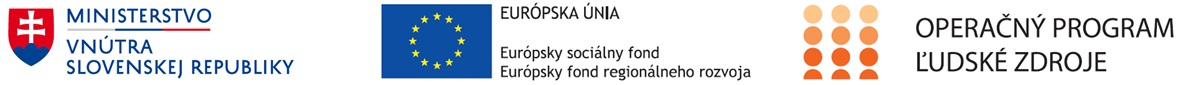 NÁZOV PROJEKTUMiestna občianska poriadková služba v obci Nižný LánecSTRUČNÝ OPIS PROJEKTUObci Nižný Lánec bola schválená Žiadosť o nenávratný finančný príspevok k projektu „Miestna občianska poriadková služba v obci Nižný Lánec“ v rámci Operačného programu Ľudské zdroje, Prioritná os 5. Integrácia marginalizovaných rómskych komunít, konkrétny cieľ 5.1.2 Zvýšiť finančnú gramotnosť, zamestnateľnosť a zamestnanosť marginalizovaných komunít, predovšetkým Rómov.Predmetom predkladaného projektu je posilnenie miestneho aktivizmu, podpora komunitného rozvoja, zníženie páchania protispoločenských konaní, udržiavanie verejného poriadku a štandardnej kvality životného prostredia v lokalitách, v ktorých žijú obyvatelia MRK. Realizácia aktivity projektu bude prebiehať za aktívnej spolupráce všetkých zúčastnených osôb projektového tímu. Výsledkom realizácie projektu bude posilnenie miestneho aktivizmu, podpora komunitného rozvoja, zníženie protispoločenskej činnosti, udržanie verejného poriadku, zvýšenie štandardnej kvality životného prostredia v lokalitách, v ktorých žijú obyvatelia MRK prostredníctvom príslušníkov MOPS.  „Tento projekt sa realizuje vďaka podpore z Európskeho fondu regionálneho rozvoja v rámci Operačného programu Ľudské zdroje“ www.esf.gov.sk	 www.minv.sk